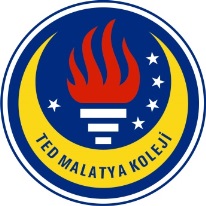 TED MALATYA KOLEJİ 2016–2017 Eğitim & Öğretim Yılı Mart Ayıİngilizce GünlüğümüzSayın Velimiz,                                                              31.03.2017 5. sınıf, D Kuru öğrencilerimiz 2016–2017 Eğitim ve Öğretim yılının Mart Ayı içerisinde İngilizce derslerinde:  Kelime Bilgisi (Vocabulary) olarak;5. Ünite (Celebrate) kapsamında; Ünite kelimeleri: play jokes (şaka yapmak), make a fire (ateş yakmak), open presents (hediyeleri açmak), April’s Fool (1 Nisan), laugh (gülmek), light candles (mum yakmak), make a cake (kek yapmak), have a party (parti yapmak) gibi kelimeleri öğrendiler.6. Ünite (Food) kapsamında:Yemek ile ilgili kelimeleri: dessert (tatlı), snack (atıştırmalık, abur cubur), bread (ekmek), rice (pirinç, pilav), meat (et), butter (tereyağ), chips (patetes kızartması), juice (meyve suyu), cheese (peynir) meal/dish (yemek) vb. kelimeleri,Bazı mutfak eşyalarını: spoon (kaşık), plate (tabak), knife (bıçak), fork (çatal) ve cup (fincan), glass (bardak) gibi kelimeleri,Ayrıca, ünite içerisinde yer alan; delicious/tasty (lezzetli), hungry (açım), waiter (garson), bill (hesap), choose (seçmek), slice of… (bir dilim… ), cut (kesmek), rubbish (çöp), healthy food (sağlıklı yemek), luck (şans) gibi kelimeleri öğrendiler.     Dilbilgisi (grammar) olarak;5. Ünite (Celebrate) kapsamında;Countable and Uncountable Nouns (Sayılabilen ve sayılamayan isimleri) öğrendiler.Examples: Music is my favorite free-time activity. (Uncountable)I want some juice. (Uncountable)There are many desks in the class. (Countable)I have got many pencils. (Countable)Lots of / a lot of (çok), some (biraz) ve any (hiç) gibi miktar bildiren yapıları öğrendiler.Examples:        We have got lots of cheese in the fridge ( Dolapta bir sürü peynir var)           I have some money for lunch. (öğle yemeği için biraz param var.)           There isn’t any juice at home. (Evde hiç meyve suyu yok.)Many (çok) ve Much (çok) miktar bildiren yapıları sayılabilen ve sayılamayan isimlerle kullanmayı öğrendiler. Examples:There are many birds in the tree. (Ağaçta bir sürü kuş var.)We haven’t got much milk for the cake. (Kek için çok sütümüz yok.)Ayrıca teklif bildiren bazı cümle yapılarını; Why don’t you/we….? , Would you like…?, What about…? öğrendiler.Examples:          Why don’t we go to the cinema this weekend?            (Neden sinemaya gitmiyoruz bu hafta?)          Would you like a glass of lemonade?          (Bir bardak limonata ister misin?)       What about eating lunch?          (Öğle yemeğini yiyelim mi ne dersin?)Ayrıca, YOUR LEARNING PLACE online eğitim programından 15 adet ders yapmıştır. Öğrencilerimiz, İngilizce konuşma dersinde okudukları paragraflardaki verilen ifadelerden çıkarım yapma üzerine okuma parçalarından etkinlikler yaptılar. Ünite sonu değerlendirme çalışmaları yapıldı. Yeni öğrenilen kelimeler tabu oyunu ile pekiştirildi. Farklı durumlar farklı karakterlerin nasıl tepki vereceği yapılan grup çalışması ile tahtada drama olarak sergilendiNOT: Öğrencilerimizin ders kitabı( Student book) ve çalışma kitabından (Workbook) bu süre içerinde öğrenmiş oldukları gramer yapıları ve ünite içerisinde yer alan kelimeleri tekrar etmelerini rica ediyoruz.  Sizlere bu konudaki desteğiniz için teşekkür ederiz.                                                                  İNGİLİZCE ZÜMRESİ 